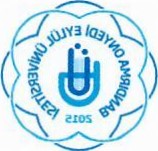  Bandırma Onyedi Eylül Üniversitesi        ……………Fakültesi/ Yüksekokulu/MesIek Yüksekokulu…………………………………………..Bölüm Başkanlığı'na(Birim Akademik Teşvik Başvuru ve İnceleme Komisyonu Başkanlığı)Akademik Teşvik Ödeneği Yönetmeliği uyarınca 20.. yılı akademik faaliyetlerim için hazırlamış olduğum……………………sayfadan oluşan dosyamı ekte belgelediğim…………………………………mazeretimden dolayı şahsen Birim Akademik Teşvik Başvuru ve İnceleme Komisyonu'na teslim edemeyeceğimden sayın……………………………………….başvuru dosyamı birim komisyonuna teslim etmek üzere Vekil olarak tayin ettim.	Gereğini bilgilerinize arz ederim.	.../01/20..EK: (Mazeret Belgesi)VEKALET VEREN ADI SOYADI:FAKÜLTE-MYO/BÖLÜM:İMZA: